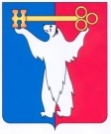 АДМИНИСТРАЦИЯ ГОРОДА НОРИЛЬСКАКРАСНОЯРСКОГО КРАЯПОСТАНОВЛЕНИЕ05.02.2019	г. Норильск	             № 42О внесении изменений в постановление Администрации города Норильска от 03.05.2006 № 831В целях расширения возможности по переводу жилого помещения в нежилое помещение и нежилого помещения в жилое помещение на территории муниципального образования город НорильскПОСТАНОВЛЯЮ:1. Внести изменения в Положение о порядке оформления разрешительных документов по переводу жилого помещения в нежилое помещение и нежилого помещения в жилое помещение на территории муниципального образования город Норильск, утвержденное постановлением Администрации города Норильска от 03.05.2006 № 831 (далее – Положение), следующие изменения:Абзац второй пункта 1.4 Положения изложить в следующей редакции:«Перевод жилого помещения в нежилое помещение, находящегося в муниципальной собственности, осуществляется по заявлению уполномоченного органа».   2. Опубликовать настоящее постановление в газете «Заполярная правда» и разместить его на официальном сайте муниципального образования город Норильск.Глава города Норильска 			  			                    Р.В. Ахметчин